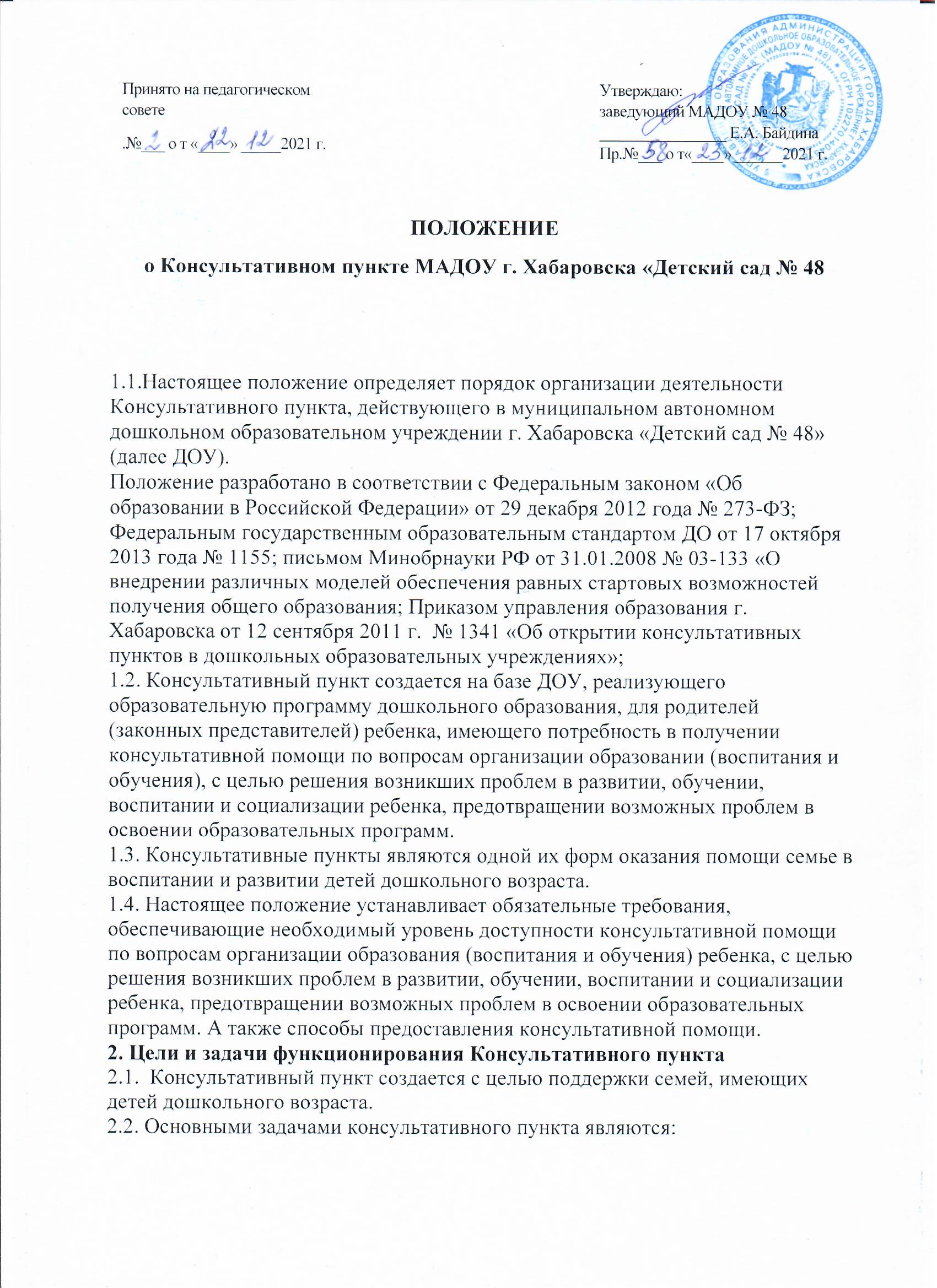 оказание консультативной помощи родителям (законным представителям) и повышения компетентности родителей (законных представителей) в вопросах образования и воспитания;обеспечение успешной адаптации детей при поступлении в ДОУ и в школу;оказание содействия в социализации детей дошкольного возраста проблемами в воспитании и не посещающих ДОУ;обеспечение взаимодействия между ДОУ и другими организациями социальной и медицинской поддержки детей и родителей (законных представителей). 3. Организация деятельности Консультативного пункта.3.1. Консультативный пункт на базе ДОУ открывается на основании приказа заведующего образовательным учреждением. 
3.2. Консультационный пункт работает 2 раза в месяц в утренние и (или) вечерние часы, согласно расписания, и строится на основе интеграции деятельности специалистов. 
3.3. Общее руководство и координация деятельности консультационного центра возлагается на заведующего ДОУ. 
3.4. Заведующий ДОУ:
обеспечивает работу консультативного пункта в соответствии с графиком и планом работы; 
- определяет функциональные обязанности и режим работы специалистов ДОУ;
- обеспечивает дополнительное информирование населения о графике работы консультативного пункта через средства массовой информации и сайт ДОУ. 
3.5. Консультативный пункт оказывает помощь:- родителям (законным представителям) детей дошкольного возраста, не посещающим детский сад;- родителям (законным представителям) детей дошкольного возраста с ОВЗ и инвалидностью, в первую очередь раннего возраста;- родителям (законным представителям), нуждающимся в помощи при воспитании детей, имеющим различные проблемы в поведении, развитии, социализации.
3.6. Основанием для предоставления консультативной помощи являются:-письменное заявление родителей (заоконных представителей);-телефонные обращения родителей (законных представителей);-личное обращение одного из родителей (законных представителей);-электронное заявление родителей (законных представителей), направленное на адрес электронной почты ДОУ, а также с помощью «Формы обратной связи», посредством официального сайта учреждения.     Все обращения и заявления регистрируются в установленном порядке уполномоченными специалистами в день их поступления в журнале учета обращений.3.7. Специалисты, оказывающие методическую, психолого-педагогическую и консультативную помощь детям, их родителям (законным представителям) несут ответственность перед родителями (законными представителями) и администрацией за:
- объективность диагностической помощи и неразглашение её результатов; 
- предоставление компетентных и обоснованных рекомендаций; 
- ведение документации, сохранность и конфиденциальность информации. 
3.8. Консультативный пункт оказывает родителям (законным представителям) педагогическое и методическое консультирование. 
3.9.Основные формы предоставления помощи родителям (законным представителям):-очные консультации для родителей (законных представителей).Индивидуальные и групповые консультации проводятся по запросу родителей (законных представителей)    Консультативная помощь представляет собой устную консультацию в виде вопросов и ответов, которую представляет квалифицированный специалист. Вопросы образования детей включают в себя вопросы содержания обучения и воспитания детей, реализация прав и законных интересов детей, выбора формы образования и обучения, и иные вопросы, связанные с образовательной деятельностью;-дистанционная консультация для родителей (законных представителей), может быть оказана по выбору родителей (законных представителей) посредством телефонной связи и /или с использованием сети Интернет-соединения.    Консультативная помощь, оказывается по телефону если на ее предоставление требуется не более 15 минут.    Предоставление консультаций и методических рекомендаций в форме публичного консультирования по типовым вопросам, поступившим по инициативе родителей (законных представителей0 при устном или письменном обращении, могут осуществляться посредством размещения материалов на Интернет-сайте МАДОУ.-мастер-классы, тренинги, практические занятия для родителей (законных представителей) с привлечением специалистов ДОУ проводятся по запросу родителей (законных представителей).3.10. За работу в консультационном пункте специалистам образовательного учреждения в соответствии с учётом рабочего времени могут устанавливаться доплаты из стимулирующего фонда образовательного учреждения. 
3.11. За получение консультативных услуг плата с родителей (законных представителей) не взимается.            4. Делопроизводство:-журнал регистрации обращений;-журнал посещаемости консультаций, лекториев;-план работы Консультативного пункта;-отчет работы за год;   Ведение документации в Консультативном пункте выделяется в отдельное делопроизводство.